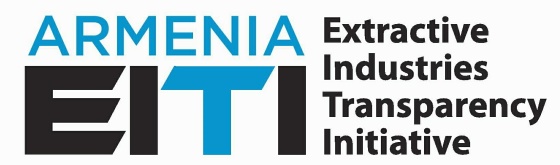 ՀԱՅԱՍՏԱՆԻ ՀԱՆՐԱՊԵՏՈՒԹՅԱՆ ԱՃԹՆ-Ի 2019-2020 ԹՎԱԿԱՆՆԵՐԻ ԱԶԳԱՅԻՆ ԱՌԱՋՆԱՀԵՐԹՈՒԹՅՈՒՆՆԵՐԸՀԱՅԱՍՏԱՆԻ ՀԱՆՐԱՊԵՏՈՒԹՅԱՆ ԱՃԹՆ-Ի 2019-2020 ԹՎԱԿԱՆՆԵՐԻ ԱԶԳԱՅԻՆ ԱՌԱՋՆԱՀԵՐԹՈՒԹՅՈՒՆՆԵՐԸՀանքարդյունաբերության ոլորտի վերաբերյալ իրազեկվածության ապահովումՀանքարդյունաբերության ոլորտի վերաբերյալ թափանցիկության և հաշվետվողականության բարձրացում, թափանցիկության և հաշվետվողականության ստանդարտի տարածում Հայաստանի ԱՃԹՆ-ի շրջանակի ընդլայնման միջոցովՊատասխանատու հանքարդյունաբերության մշակույթի կատարելագործում՝ միջազգային լավագույն փորձի կիրառման, իրավական կարգավորումների բարելավման միջոցովՊատասխանատու ներդրողների համար մրցակցային ներդրումային միջավայրի բարելավումՈլորտի շահառուների ինստիտուցիոնալ կարողությունների զարգացում, ոլորտի տվյալների համակարգային բացահայտման մշակույթի ամրապնդում Հանքարդյունաբերության ոլորտի վերաբերյալ իրազեկվածության ապահովումՀանքարդյունաբերության ոլորտի վերաբերյալ թափանցիկության և հաշվետվողականության բարձրացում, թափանցիկության և հաշվետվողականության ստանդարտի տարածում Հայաստանի ԱՃԹՆ-ի շրջանակի ընդլայնման միջոցովՊատասխանատու հանքարդյունաբերության մշակույթի կատարելագործում՝ միջազգային լավագույն փորձի կիրառման, իրավական կարգավորումների բարելավման միջոցովՊատասխանատու ներդրողների համար մրցակցային ներդրումային միջավայրի բարելավումՈլորտի շահառուների ինստիտուցիոնալ կարողությունների զարգացում, ոլորտի տվյալների համակարգային բացահայտման մշակույթի ամրապնդում 